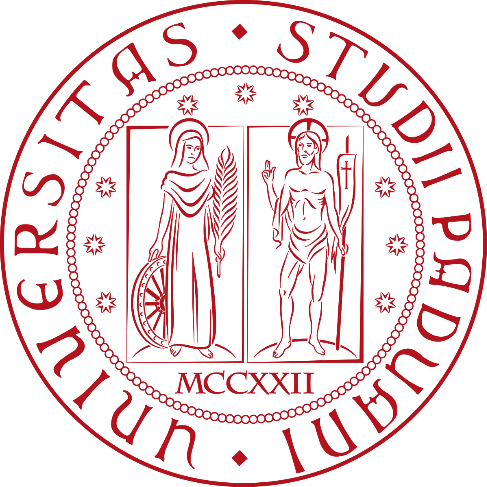 UNIVERSITÀ DEGLI STUDI DI PADOVADIPARTIMENTO DI FILOSOFIA, SOCIOLOGIA, PEDAGOGIA E PSICOLOGIA APPLICATACORSO DI LAUREA IN SCIENZE DELL’EDUCAZIONE E DELLA FORMAZIONECURRICOLO …………………………………………………………RELAZIONE FINALE TITOLO DELLA RELAZIONE FINALE IN ITALIANORELATORE Prof. …………………………….. CORRELATORE (SE PRESENTE) DOTT./PROF. ………………………. LAUREANDO/A……………………….…………………. MATRICOLA……………………. ANNO ACCADEMICO ………..